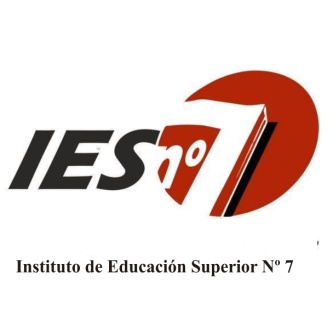 Carrera:					Profesorado de  Educación PrimariaEspacio curricular: 			Comunicación oral y escritaCurso: 					1° Año comisión “B”Formato curricular: 			TallerHoras semanales:				3 horas Régimen de cursado:			AnualDecreto:					528-09			Docente:					Carolina CuzmicichAño lectivo:					2019FUNDAMENTACIÓN	El Ministerio de Educación de la Provincia de Santa Fe   concibe a las políticas educativas a partir de tres ejes: calidad educativa, inclusión socio-educativa y escuela como institución social, planteados como transversales   tanto para la formación individual como la formación profesional, por lo cual, como sostienen los ejes de la política educativa: “se debe garantizar el ingreso, la permanencia, el aprendizaje y el egreso para todos los santafesinos”.El lenguaje es un hecho social y cultural que al mismo tiempo es constitutivo de la subjetividad individual y colectiva, porque implica la mirada propia y  la de los otros. Según el diseño curricular, el espacio curricular de Comunicación y Expresión Oral y Escrita se encuentra dentro del campo de la Formación Específica,  pautado para el primer año del Profesorado de Educación Primaria, con formato taller, con régimen de cursado anual, entendido como un dispositivo estratégico de construcción y reconstrucción permanente para la formación docente. Sanjurjo (2009). Esta modalidad permite proponer acciones para la recirculación de los significados, la toma de conciencia, la comprensión del proceso de reflexión en torno al lenguaje. Así cada sujeto puede transitar en forma individual, pero en un espacio compartido. Por ello este proyecto se intenta sostener la atención individual al concebir al currículum como una herramienta dinámica y flexible que atiende al desarrollo de cada joven y adulto, tomando en cuenta la realidad social y cultural del entorno.Dicho espacio ofrecerá a los alumnos el ámbito   donde se resignifique el habla, la escucha,  la lectura y la escritura, a partir de actividades de interacción entre el docente y  los  recién llegados al Nivel Superior. Las diversas prácticas de lectura y escritura crítica colaborarán  en la adquisición de las habilidades y destrezas para comunicarse, tanto en forma oral como escrita con las propiedades de coherencia, cohesión, adecuación para las diferentes situaciones comunicativas. De este modo acrecentarán  y consolidarán las diferentes prácticas sociales del lenguaje y la integración de los estudiantes a la cultura escrita.Las competencias lingüísticas, comunicativas y discursivas se sustentarán a partir de las diferentes ciencias de referencia como la Sociolingüística (variedades lingüísticas); la Psicolingüística (procesos cognitivos); la Gramática textual (coherencia y cohesión); y la Teoría de la enunciación. El proceso de enseñanza- aprendizaje se concibe en diálogo constante con el constructivismo, y a las y los estudiantes como sujeto activo de sus aprendizajes situados en diferentes prácticas del lenguaje, por ello trabajarán en un espacio que brinde posibilidades de hallar herramientas para mejorar las cuatro macrohabilidades básicas: hablar, escuchar, leer, escribir. Además de trabajar sobre los propios textos, compartirán producciones con otros que también producen, leen y escuchan.La intervención docente brindará textos para usarse como pre-textos; otros, para complementar la reflexión metalingüística  y también se coordinará el trabajo y la reflexión de los participantes, además de proponer consignas para  generar  textos. A veces, las consignas surgirán del mismo grupo. En resumen, se guiarán los actos complejos de: leer, escribir, escuchar y hablar  y las reflexiones sobre los mismos, apuntando a desarrollar mejores prácticas comunicativas y a  comprender los procesos que las constituyen, en función de los estudiantes y de su futura labor docente.Los contenidos desarrollados en los tres ejes se retomarán y profundizarán en Lengua y su Didáctica de segundo año; y  en Literatura y su Didáctica y Alfabetización Inicial  ubicadas en el tercer año de la formación,  donde se recuperarán las nociones  de géneros discursivos, la lectura como proceso, las diferentes dimensiones textuales, andamiadas desde la Didáctica General, Psicología, Pedagogía.PROPÓSITOSGenerar un clima áulico donde se incursione en las nuevas formas de lo colectivo, de un hacer donde la producción y el trabajo dialoguen, y el pensamiento se entiende como producción.Promover espacios que favorezcan el desarrollo de las habilidades inherentes al quehacer de la lengua: leer, escribir, escuchar y hablar   en diferentes situaciones comunicativas.Fomentar la adquisición de estrategias y habilidades que favorecen el desarrollo de la competencia discursiva/textual del alumno.Ofrecer espacio  para el desarrollo de competencias comunicativas  tanto para la lengua oral como para la  lengua escrita  adecuadas a diferentes situaciones comunicativas, teniendo los diferentes contextos socioculturales.Promover espacios de reflexión para fortalecer y enriquecer las prácticas de lectura, escritura y oralidad.Propiciar actividades de escritura que colaboren en la reflexión metalingüística de los diferentes géneros discursivos.Promover diferentes estrategias y/ o dispositivos para la escucha atenta.Estimular la valoración de los contenidos a desarrollar en el presente proyecto a fin de alcanzar las competencias necesarias para su futuro desempeño docente.CONTENIDOSSiendo  el espacio curricular con modalidad  “Taller”, los contenidos se agrupan en relación al quehacer en relación a las Prácticas de lectura, escritura y oralidad.EJE 1Prácticas de lectura▪ Qué es leer. La lectura como práctica social. La lectura como proceso. Propósitos del lector. La dimensión social, su función y sentido pragmático.▪ Lectura de textos literarios y propios de los medios masivos de comunicación social.▪ El discurso: definición, tipos. Géneros.▪ Textos argumentativos y textos explicativos. La monografía▪ Estrategias didácticas: técnica de enseñanza recíproca.EJE 2Prácticas de escritura▪ La escritura como práctica social. El proceso de escritura, elaboración y revisión de los textos.▪ Clasificación de los escritos: géneros textuales.▪ Funciones de la escrituraEJE 3 Prácticas de oralidad▪ Producción de textos orales: narrar, describir, exponer.▪Propuestas de comprensión y producción de textos orales (exposición, debate, diálogo, intercambio, narración)PROPUESTA METODOLÓGICASiendo  el espacio curricular con modalidad  taller, se planteará como espacio de producción, comprensión  y socialización de experiencias en relación a los tres ejes planteados: prácticas de oralidad, escritura y lectura.El taller se convierte en un importante dispositivo para el diálogo permanente entre la teoría y la práctica. Por ello se ofrece a los estudiantes, instancias que les permitan no sólo conocer, sino también usar ese conocimiento para resolver  tareas propias del área del Lenguaje.La reflexión grupal- sin juicios de valor – permitirá repensar la producción propia, la del otro y la reflexión metalingüística en situaciones comunicativas definidas.En síntesis: los participantes del taller habrán de: leer, comentar, escribir y producir textos orales en una situación /contexto determinado, escuchar, revisar, corregir, reescribir, reformular producciones.Antes de las producciones será necesario organizar de ideas, construir esquemas, (plan de escritura) según situaciones, contextos, tipos de textos y presentarlos en una forma definitiva teniendo en cuenta la trayectoria de cada alumno/a la tarea de revisión será guiada por el docente.Se trabajará de manera conjunta con los espacios de Movimiento y cuerpo, Área Estético expresiva, Taller de Práctica I y Problemática Contemporáneas de la Educación Primaria I.EVALUACIÓNLa evaluación se dará de manera continua propiciando la autoevaluación y evaluación desde un lugar de construcción, resaltando lo positivo y  tendiendo acerca del porqué de la reflexión de algunos aspectos.La evaluación es concebida como un proceso para la comprensión y mejoramiento de las prácticas educativas a partir del acompañamiento del  desarrollo de cada estudiante, para fortalecer la comprensión de los conocimientos sobre la acumulación de los mismos.Diagnóstica: a partir de la indagación de los saberes previos de los alumnos -en la fase inicial de los temas a abordar- permitirá hacer un diagnóstico situacional donde se visibilicen fortalezas, debilidades y la heterogeneidad grupal.Procesual: con una mirada atenta, constante y sostenida para poder realizar las intervenciones necesarias sobre los factores que puedan incidir como relevantes en favorecer u obstaculizar el proceso de apropiación. Trabajos prácticos – Diseños de propuestas de enseñanza y planificación – Simulaciones – Cuaderno de notas – Parcial - Auto-reflexión acerca de sus producciones individuales y grupales.   Final: autoevaluación y coevaluación del alumno y del docente. Autocontrol del propio proceso de formación. Metacognición. Coloquio. Final oral o escrito.La retroalimentación y la reflexión serán prácticas habituales en el mismo. El formato taller posee características propias: podrán ser cursados solamente con la condición de alumnos regulares y alcanzar el 75% de la asistencia  con cursado presencial o semipresencial y cumplimentar los siguientes requisitos:-El 75% de la asistencia a clases por cuatrimestre.-Aprobación de las diferentes actividades evaluativas y /o sus recuperatorios correspondientes  con calificación mínima de 6 (seis).-Presentación y aprobación de los trabajos prácticos solicitados, según pautas explicitadas oportunamente.	En caso de no alcanzar la promoción los estudiantes tendrán dos turnos consecutivos luego de la fecha de finalización de cursado.INSTANCIAS  EVALUATIVAS1° Fecha:	21 de junio2° Fecha:	06 de septiembre3° Fecha:	18 de octubreCRITERIOS DE EVALUACIÓNCumplimento en tiempo y forma de las tareas asignadas.Adquisición de categorías conceptuales.Capacidad para integrar aspectos teóricos y prácticos en producciones escritas y orales.Expresión oral y escrita acorde al rol a desempeñar.Calidad y veracidad fundamentada en la elaboración personal.Reflexión sobre las prácticas docentes.Participación activa en clase.Responsabilidad  y entrega de los trabajos prácticos en tiempo en forma.INSTRUMENTOS DE EVALUACIÓN Observación diaria.Redes semánticas o conceptuales.Cuadernos de notas.Trabajos prácticos.  Actividades evaluativas escritas y orales.BIBLIOGRAFÍA DEL ESTUDIANTEEJE 1Alvarado, M., y Universidad de Buenos Aires. (1994). Paratexto. Recuperado de: http://www.tallercfilpe.com.ar/2013/images/stories/taller1/lecturas/9_Paratexto_Maite_Alvarado.pdfAlvarado, M. Bombini, G. Feldman, D, Istvan. (2012). El nuevo escriturón. Buenos Aires: Argentina, Quipu.Kaufman, A; Rodríguez M.  (1993). La escuela y los textos. Buenos Aires: Ediciones Santillana.Marín, M. (2008). Lingüística y enseñanza de la lengua.  Buenos Aires: Aique.Padilla, C., Douglas, S., López, E. (2007). Yo expongo. Taller de prácticas de comprensión y producción de textos expositivos. Córdoba: Editorial Comunicarte.Padilla, C., Douglas, S., López, E. (2011). Yo argumento. Taller de prácticas de comprensión y producción de textos argumentativos. Córdoba: Editorial Comunicarte.Ruiz, E. & Noce, C. (2013). Gramática y escritura. Buenos Aires: Colihue.Solé I. (1994). Estrategias de lectura. Madrid, España: Graó.EJE 2Actis, B. (2002). ¿Qué, cómo y para qué leer? Rosario, Santa Fe: Argentina. Homo    Sapiens. Alvarado, M. Bombini, G. Feldman, D, Istvan. (2012). El nuevo escriturón. Buenos Aires: Argentina, Quipu.Kaufman, A; Rodríguez M.  (1993). La escuela y los textos. Buenos Aires: Ediciones Santillana.Marín, M. (2008). Lingüística y enseñanza de la lengua.  Buenos Aires: Aique.Padilla, C., Douglas, S., López, E. (2007). Yo expongo. Taller de prácticas de comprensión y producción de textos expositivos. Córdoba: Editorial Comunicarte.Padilla, C., Douglas, S., López, E. (2011). Yo argumento. Taller de prácticas de comprensión y producción de textos argumentativos. Córdoba: Editorial Comunicarte.Ruiz, E. & Noce, C. (2013). Gramática y escritura. Buenos Aires: Colihue.Solé I. (1994). Estrategias de lectura. Madrid, España: Graó.EJE 3Padilla, C., Douglas, S., López, E. (2007). Yo expongo. Taller de prácticas de comprensión y producción de textos expositivos. Córdoba: Editorial Comunicarte.Padilla, C., Douglas, S., López, E. (2011). Yo argumento. Taller de prácticas de comprensión y producción de textos argumentativos. Córdoba: Editorial Comunicarte.Ortiz, B. & Lillo, M. (2011). Hablar, leer y escribir en el Jardín de Infantes. Reflexiones y  propuestas de escritura y oralidad.  Rosario: Homo Sapiens.Ruiz, E. & Noce, C. (2013). Gramática y escritura. Buenos Aires: Colihue. BIBLIOGRAFÍA DEL PROYECTOAbascal M, & Beneito J, Valero F (1993). Hablar y escuchar. Una propuesta para la expresión oral de la enseñanza secundaria. Buenos Aires: A Z Editora. Abarrán, C. (Comp.) (2011).Cómo escriben los que escriben. La cocina del escritor. México, Fondo de Cultura Económica e Instituto Tecnológico. Alvarado, M., Bombini, G., Cortés, M del P., Gaspar, M., Otañi, L. (2001). Entre líneas: teorías y enfoques en la enseñanza de la escritura, la gramática y la literatura.  Buenos Aires: Ediciones Manantial.Alvarado, M., y Universidad de Buenos Aires. (1994). Paratexto. Recuperado de: http://www.tallercfilpe.com.ar/2013/images/stories/taller1/lecturas/9_Paratexto_Maite_Alvarado.pdfAlvarado, M & Pampillo, G. (1998) Talleres de escritura. Con las manos en la masa. Buenos Aires: Libros del Quirquincho.Angulo, T A. (2013) Didáctica de la lengua para la formación de maestros. Barcelona: Octaedro Recursos.Arnoux, E. N, Bentivegna, D., Di Estefano, M.,  Martínez, A., Niro, M., Nogueira, S.,…Valente, E. (2009). Pasajes: escuela media-enseñanza superior: propuesta en torno a la lectura y la escritura. Buenos Aires: Biblos.Cassany, D. (2008).  Taller de textos. Leer, escribir y comentar en el aula.  Buenos Aires: Paidós.Carlino, P. (2005). Escribir, leer y aprender en la universidad. Una introducción a la alfabetización académica. Buenos Aires: FCE.Carlino, P. (Coord.) (2004). Leer y escribir en la universidad. Buenos Aires: Argentina, Textos en Contexto Nº 6.Cassany, D. (1993). Reparar la escritura. Didáctica de la corrección de lo escrito. Barcelona: Graó.Coto, B. (2002). La escritura creativa en las aulas. En torno a los talleres literarios. Barcelona: Graó.Feldman, D. (2010). Didáctica general. Ministerio de Educación de la Nación. Buenos Aires.Marín, M (1995). Conceptos claves. Gramática, Lingüística y Literatura.  Buenos Aires: Aique.Marín, M (2011).  Gramática para todos. Buenos Aires: Voz activa.Marín, M. (2008). Lingüística y enseñanza de la lengua.  Buenos Aires: Aique.Ministerio de Educación de Santa Fe. (2009). Diseño curricular para la formación docente. Profesorado de Educación Primaria. Santa Fe.Ministerio de Educación de Santa Fe. (2015). Decreto 4199/15 RAM. Santa Fe.  Recuperado de:   http://www.isp7.edu.ar/4_secretarias/Decreto4199_15RAM.pdfPalou de Carranza, E. (2002). La ortografía: cómo aprender y reparar su aprendizaje. Rosario: Fundación Ross.Sanjurjo, L. (2009). Los dispositivos para la formación en las prácticas profesionales. Rosario. Homo Sapiens.Solé I. (1994). Estrategias de lectura. Madrid: Graó.Steiman, J. (2008). Más didáctica (en la educación superior). Buenos Aires: Miño y Dávila.Profesora Carolina Cuzmicich